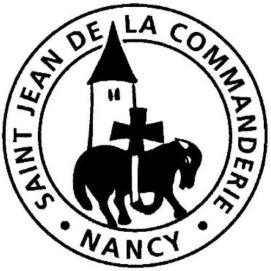 2 avril 20175ème dimanche de Carême A« Qui croit en moi, vivra »Après s’être révélé eau et lumière, le Christ se dit « la Résurrection et la Vie ».Par amour, Jésus ramène à la vie son ami Lazare. Elle est là, la toute-puissance de l’amour que les prophètes avaient annoncée : selon Ezéchiel, Dieu allait ouvrir les tombeaux.Car son Esprit est vie, dit St Paul, et capable de nous arracher au pouvoir de la mort…Alors, oui, nous pouvons « espérer le Seigneur. »Dieu qui nous APPELLEs à vivre –  K 1581.	Dieu qui nous appelles à vivre aux combats de la liberté (bis),Pour briser nos chaînes, fais en nous ce que tu dis,Pour briser nos chaines, fais jaillir en nous l’esprit.
2.	Dieu qui nous apprends à vivre aux chemins de la vérité,Pour lever le jour, fais en nous ce que tu dis,Pour lever le jour, fais jaillir en nous l’esprit.3.	Dieu qui nous invites à suivre le soleil du Ressuscité, Passer la mort, fais en nous ce que tu dis,Pour passer la mort, fais jaillir en nous l’esprit.4.	Dieu qui as ouvert le livre où s’écrit notre dignité,Pour tenir debout, fais en nous ce que tu dis, Tenir debout, fais jaillir en nous l’esprit.1ère Lecture : Ez 37, 12-14Dans la pensée de l’Israël biblique, l’au-delà de la mort, qu’on appelle le shéol, a longtemps été perçu comme un lieu réunissant tous les morts indistinctement, justes et injustes. Le séjour en ce lieu n’était pas le résultat d’un jugement, et encore moins un châtiment. Mais le lieu était sinistre et on n’y entretenait plus aucun espoir de voir Dieu et de pouvoir le louer. La vision des « ossements […] qui précède l’extrait d’aujourd’hui, amorce un tournant important dans la réflexion d’Israël sur l’au-delà. Dieu promet en effet « d’ouvrir les tombeaux » et, par la puissance de son Esprit, de ramener les exilés « sur la terre d’Israël ». Si Dieu peut ouvrir les tombeaux, le shéol ne sera plus jamais un lieu de ténèbres et de non-retour.Psaume 129 Le cri du psalmiste jaillit « des profondeurs » : ce pluriel donne à entendre une diversité de détresses (physiques, psychologiques, existentielles et spirituelles). La question posée – « Si tu retiens les fautes, Seigneur, qui subsistera ? » - est  celle d’un homme conscient de sa condition de pécheur. Mais il affirme aussitôt que son Dieu est un Dieu qui pardonne et fait vivre.Je mets mon espoir dans le Seigneur. Je suis sûr de sa Parole.Des profondeurs, je crie vers toi, Seigneur,Seigneur, écoute mon appel !Que ton oreille se fasse attentiveAu cri de ma prière !Si tu retiens les fautes, Seigneur,Seigneur, qui donc subsistera ?Mais près de toi se trouve le pardonPour que l’homme te craigne.J’espère le Seigneur de toute mon âme ;Je l’espère et j’attends sa parole.Mon âme attend le SeigneurPlus qu’un veilleur ne guette l’aurore.Oui, près du Seigneur, est l’amour ;Près de lui, abonde le rachat.C’est lui qui rachètera IsraëlDe toutes ses fautes.2ème Lecture : Rm 8, 8-11Paul évoque le paradoxe de l’existence chrétienne : nous sommes « sous l’emprise de la chair » et notre corps est « voué à la mort ». Mais l’Apôtre rappelle à la communauté que ce n’est pas une fatalité. Au contraire, grâce à « l’Esprit de celui qui a ressuscité Jésus d’entre les morts », nous vivons désormais « sous l’emprise de l’Esprit ». Cet Esprit, nous St Paul, « habite en vous et vous fait vivre ».Acclamation Gloire à toi, Parole éternelle du Dieu vivant !Gloire à toi, Seigneur !« Moi, je suis la Résurrection et la Vie, dit le Seigneur.Celui qui croit en moi ne mourra jamais. »Gloire…Evangile : Jn 11, 1-45Prière des FidèlesDieu veut la vie pour tous les hommes. Confions-lui ceux pour qui la vie est difficile, prions-le pour tous nos frères.La campagne de Carême du CCFD-Terre solidaire se déroule alors que la famine est revenue en Afrique de l’Est et au Yémen. Pour toutes ces populations – hommes, femmes et enfants – et pour ceux qui s’engagent à leur service, Seigneur, nous te prions : viens à leur aide.R/	Sûrs de ton amour et forts de notre foi, Seigneur, nous te prions. Marthe et Marie ont été réconfortées par Jésus lui-même.		  Pour tous ceux qui sont confrontés à la mort – celle d’un proche, la leur – pour ceux qui souffrent de longue maladie, pour les amis et proches qui les entourent, Seigneur, nous te prions : relève-les de la souffrance et de la peine.Les élections présidentielles déterminantes pour l’avenir de notre pays approchent.Pour les candidats et les responsables politiques, Seigneur, nous te prions : guide-les dans la juste recherche du bien commun et d’un progrès au service de tous.« Qui croit en moi, vivra ».Pour notre communauté paroissiale, Seigneur, nous te prions : viens l’habiter pour nous rendre plus forts dans la foi et faire de nous les témoins généreux de ta présence.Dieu de vie, Dieu d’amour, entends notre prière et, dans ta bienveillance, daigne l’exaucer, toi qui règnes pour les siècles des siècles.Communion : Pourquoi ces poings fermés ?Pourquoi ces poings fermés et ce mépris qui vous enchaîne ?Réconciliez-vous !Tous	Réconciliez-vous !Alors, vous serez libres, libres d’aimer et de vivre en frères.Tous	Alors, vous serez libres, libres d’aimer et de vivre en frères.Pourquoi ces murs dressés et cette peur les uns des autres ?Réconciliez-vous !Tous	Réconciliez-vous !Alors, vous verrez naître, de proche en proche, une paix nouvelle.Tous	Alors, vous verrez naître, de proche en proche, une paix nouvelle.Laissez le Dieu vivant guérir lui-même vos blessures.Réconciliez-vous !Tous	Réconciliez-vous !Alors, une lumière se lèvera dans la nuit du monde.Tous	Alors, une lumière se lèvera sur la nuit du monde.Voici qu’en Jésus-Christ, vous êtes tous enfants du Père.Réconciliez-vous !Tous	Réconciliez-vous !	Alors, son évangile se répandra comme un feu sur terre.	Alors, son évangile se répandra comme un feu sur terre.Pour éclairer notre semaine :Le CCFD appelle à l’espérance : au-delà des inégalités et des souffrances de notre monde, nous sommes appelés à nous engager au service de la paix et de la vie, à bâtir une terre d’avenir.